2016年泰安市考试录用公务员第二批拟录用人员公示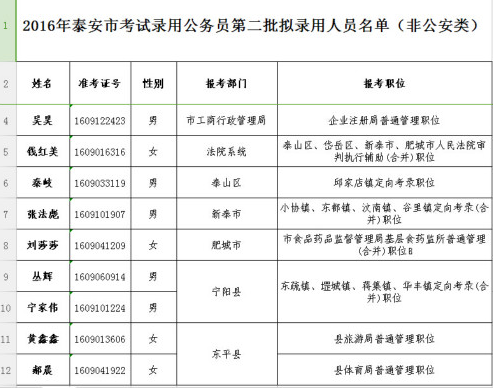 